XXIV ОБЛАСТНАЯ АГРОПРОМЫШЛЕННАЯ ВЫСТАВКА "АГРО-2017"Организатор:
Министерство сельского хозяйства Челябинской областиДата проведения:
17.08.2017 - 19.08.2017Время работы выставки:
10:00-19:00Стоимость посещения:
бесплатноМесто проведения:
Ледовая арена "Трактор"Адрес:
250 лет Челябинска, 38Сельское хозяйство – одна из самых развивающихся отраслей в Челябинской области и доказательство этому - ежегодная областная агропромышленная выставка «Агро-2017». С 17 по 19 августа выставка продемонстрирует современное состояние агропромышленного комплекса области, достижения сельскохозяйственных предприятий, пищевой и перерабатывающей промышленности, отраслевой науки.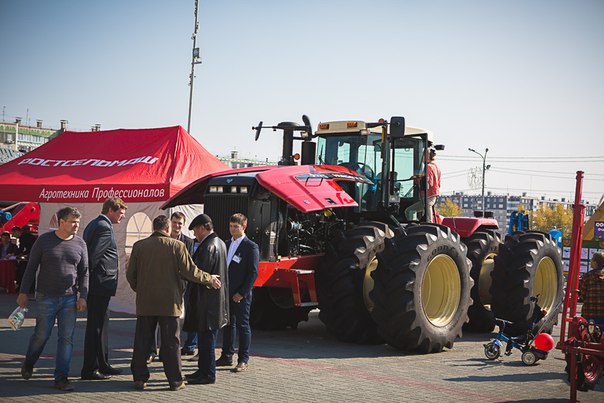 На одной площадке соберутся и покажут свои достижения не только местные фермеры и производители, но и гости из соседних регионов.Для фермеров будут представлены новинки оборудования и техники (современные комбайны, тракторы, сеялки, жатки и опрыскиватели), экологически чистые почвогрунты и органические удобрения, научные разработки в сфере растениеводства и  животноводства российских и зарубежных компаний.Кроме того, будет работать экспозиция животных: молочных поросят, племенных быков, овец, коз и лошадей можно будет оценить «вживую» и купить на выставке.       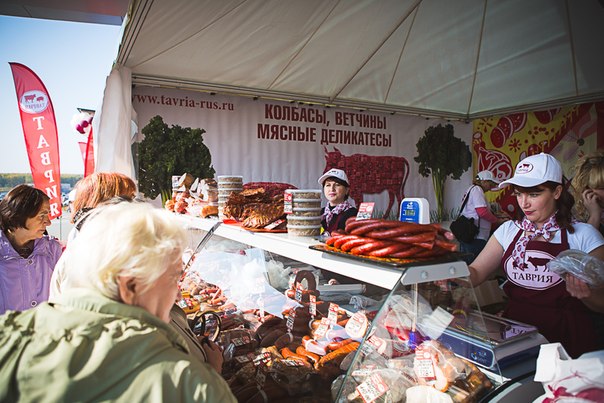 Садоводов порадует широкий выбор семян, декоративных, луковичных, ягодных культур, саженцев яблони, сливы, смородины, малины, груши, авторских селекционных сортов винограда и абрикоса. Также будет представлен садовый инвентарь.Для посетителей будут организованы веселые сельскохозяйственные старты, бег в мешках, бросание картошки на дальность, а самых маленьких – контактный зоопарк.Также, в  рамках выставки состоятся открытые заседания, круглые столы и обсуждения актуальных вопросов сельскохозяйственной отрасли с представителями профильных министерств и ведомств.Выставка «Агро-2017» состоится 17-19 августа (10:00-19:00) в ЛА «Трактор». Подробная информация о выставке – по тел.: 8 (351) 755-55-10. http://pvo74.ru/show/2017/08/agrovystavka/